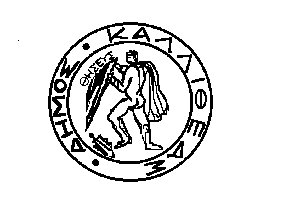 ΕΛΛΗΝΙΚΗ ΔΗΜΟΚΡΑΤΙΑ				    	         	 Καλλιθέα   05/12/2019ΝΟΜΟΣ ΑΤΤΙΚΗΣΔΗΜΟΣ ΚΑΛΛΙΘΕΑΣ					      		Αρ. Πρωτ.:  65334   ΔΙΕΥΘΥΝΣΗ	:ΔΙΟΙΚΗΤΙΚΗΤΜΗΜΑ	:Υποστ. Πολ. ΟργάνωνΑΡΜΟΔΙΟΣ	: Μαρίνα Γρίβα						 Τηλεφ.		: 213 2070425e-mail		: m.griva@kallithea.grΘΕΜΑ		: «Ορισμός  δύο Δημοτικών Συμβούλων                      με τους αναπληρωτές τους για την σύσταση  		        	          ΠΡΟΣ                      επιτροπής διενέργειας διαγωνισμών που                          αφορούν αγορά, εκποίηση, μίσθωση 	                            Τον Πρόεδρο                    & εκμίσθωση κινητών και ακινήτων έτους 2020»	       του Δημοτικού ΣυμβουλίουΈχοντας υπόψη:Τις διατάξεις του άρθρου 186 του Ν. 3463/8-6-06 όπως η παρ. 1 αυτού αντικαταστάθηκε με την παρ. 3 του άρθρου 12 του Ν. 4018/11 (ΦΕΚ-215 Α/30-9-11)Τις διατάξεις του άρθρου 192 του Ν. 3463/8-6-06 όπως αντικαταστάθηκε με την παρ. 1 του άρθρου 196 του Ν. 4555/2018 (ΦΕΚ -133 Α/19-7-18) Τις διατάξεις του άρθρου 194 του Ν. 3463/8-6-06 όπως συμπληρώθηκε με το άρθρο 35 του Ν. 4521/18, (ΦΕΚ-38 Α/2-3-18) και με το άρθρο 42 του Ν. 4257/14, (ΦΕΚ-93 Α/14-4-14) Τις διατάξεις του άρθρου 199 του Ν. 3463/8-6-06 όπως τροποποιήθηκε με το άρθρο 67 του  Ν. 4257/14, (ΦΕΚ-93 Α/14-4-14) και συμπληρώθηκε  με την παρ. 3 του άρθρου 196 του Ν. 4555/18, (ΦΕΚ-133 Α/19-7-18)Τις διατάξεις του άρθρου 1 του Π.Δ.  270/81, που αναφέρει:«Αι δημοπρασίαι δια την εκποίησιν ή εκμίσθωσιν πραγμάτων των δήμων και κοινοτήτων διεξάγονται υπό Επιτροπής, αποτελουμένης, των μέν δήμων, εκ του δημάρχου ως Προέδρου και δύο δημοτικών συμβούλων των δε κοινοτήτων εκ του Προέδρου της Κοινότητος, ως Προέδρου και δύο κοινοτικών συμβούλων.Ο ορισμός των συμβούλων των επιτροπών μετά των αναπληρωτών των, ενεργείται δι’ αποφάσεως του οικείου Συμβουλίου, εντός του μηνός Δεκεμβρίου εκάστου έτους και ισχύει δι’ ολόκληρον το επόμενον έτος.Αι επιτροπαί συνεδριάζουν παρόντων του Προέδρου και απάντων των μελών των και αποφασίζουν κατά πλειοψηφίαν».Παρακαλoύμε, στην προσεχή συνεδρίαση του Δημοτικού Συμβουλίου,  να ορίσετε δύο Δημοτικούς Συμβούλους με τους αναπληρωτές τους, οι οποίοι μαζί με τον Δήμαρχο  θα συστήσουν την Επιτροπή διενέργειας διαγωνισμών που αφορούν αγορά, εκποίηση, μίσθωση και εκμίσθωση κινητών και ακινήτων για το έτος 2020. 									Ο ΑΝΤΙΔΗΜΑΡΧΟΣΕσωτερική Διανομή	                 				      		Γρ. Δημάρχου						    ΕΥΑΓΓΕΛΟΣ ΜΠΑΡΜΠΑΚΟΣΓρ. Γεν. ΓραμματέαΝ.Υ.							 Τ.Υ.Π.Ο. 